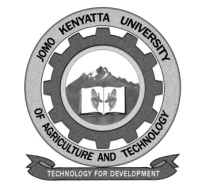 W1-2-60-1-6JOMO KENYATTA UNIVERSITY OF AGRICULTURE AND TECHNOLOGYUNIVERSITY EXAMINATIONS 2016/2017YEAR 2 SEMESTER I EXAMINATION FOR THE DEGREE OF BACHELOR OF SCIENCE IN ENVIRONMENTAL SCIENCE SBT 2206: AGROFORESTRY AND FOREST RESOURCE MANAGEMENT    DATE: December 2016							  TIME: 2 HOURSINSTRUCTIONS: Answer Question One and Any Other Two Questions QUESTION ONE (30 MARKS)Briefly describe the social services of forests.				(6marks)Distinguish between the following terms;Apiculture and sericulture 						(1mark)Tree and shrub 							(1mark)Medullary rays and pith 						(1mark)Renewable and non-renewable resources 				(1mark)Natural and artificial regeneration 					(1mark)Forestry and silviculture 						(1mark)Outline the possible ways in which an increase in the demand for housing could affect the demand for wood products.							(6marks)Enumerate the objectives of agroforestry.					(6marks)Briefly describe the problems facing forestry in Kenya.			(6marks)QUESTION TWO (20 MARKS)Distinguish between agroforestry system and agroforestry practice.		(4marks)Describe the main agroforestry practices in the agrosilvicultural systems 	(16marks)QUESTION THREE (20 MARKS)Outline the basic elements of agroforestry.					(6marks)Describe the characteristics of tree and shrub species for agroforestry.	(14marks)QUESTION FOUR (20 MARKS)Discuss constraints and solutions to efficient management of tropical forest resources.													(20marks)